Hill Dems To Netflix: Tobacco Portrayals Pose Health RiskIn a letter to Netflix co-CEOs Reed Hastings and Ted Sarandos, Sens. Ed Markey (D-Mass), Chris Van Hollen (D-Md.) and Richard Blumenthal (D-Conn.), urged them to "take steps to decrease young people's exposure to tobacco, nicotine and vaping imagery in video content."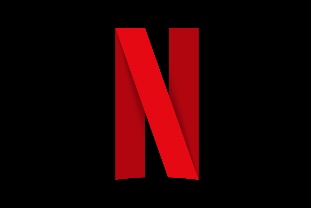 Next TV 3.31.22https://www.nexttv.com/news/hill-dems-to-netflix-tobacco-portrayals-pose-health-risk?utm_source=SmartBrief&utm_medium=email&utm_campaign=C74FC4FA-5D4D-4151-8915-3043BA411DBE&utm_content=1F234371-3469-4E97-93F2-78E727A6DC13&utm_term=a25693a1-51b6-4112-bde4-56bd420e983f